Santa Will Find YouMindy Smith and Chely Wright 2007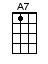 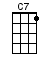 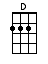 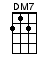 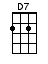 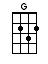 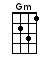 INTRO:  / 1 2 3 4If you’re [D] worried at [Dmaj7] all that you [D7] may be forgottenYou should [G] know, that you aren’t a-[A7]lone If you’re [D] far, a-[Dmaj7]way, on this [D7] holiday eveAnd you’re [G] dreamin’ of bein’ at [C7] homeIf you’re [D] worried at [Dmaj7] allThat you [D7] may be forgottenYou should [G] know, that you aren’t a-[A7]lone CHORUS:‘Cause you’re [D] there, and you’re [Dmaj7] shining[D7] Bright like a beacon [G] Bright as a northern [Gm] star So don’t [D] worry be-[G]cause [D] Santa will [G] find youWher-[D]ever you [G] are[D] Santa will [A7] find you To-[D]night [Dmaj7] / [D7] / [G] / [Gm]If you’re [D] listening [Dmaj7] for [D7] reindeer and sleigh bellsAs they [G] jingle and tap on the [C7] roofYou’re a-[D]wake, piled in [Dmaj7] blanketsWith your [D7] cousins at Grandma’sAnd you [G] hope, there’ll be presents for [Gm] youCHORUS:‘Cause you’re [D] there, and you’re [Dmaj7] shining[D7] Bright like a beacon [G] Bright as a northern [Gm] star So don’t [D] worry be-[G]cause [D] Santa will [G] find youWher-[D]ever you [G] are[D] Santa will [A7] find you To-[D]night [Dmaj7] / [D7] / [G] / [Gm][D][Dmaj7] / [D7] / [G] / [A7]It’s the [D] time and the [Dmaj7] season, to bring [D7] loved ones togetherNever [G] let, distance keep you a-[C7]partWith the [D] spirit of [Dmaj7] ChristmasYou’ll [D7] never be lostIf you [G] truly believe in your [Gm] heartCHORUS:When you’re [D] there, and you’re [Dmaj7] shining[D7] Bright like a beacon [G] Bright as a northern [Gm] starSo don’t [D] worry be-[G]cause[D] Santa will [G] find youWher-[D]ever you [G] are[D] Santa will [A7] find youDon’t [D] worry be-[G]cause[D] Santa will [G] find youWher-[D]ever you [G] are[D] Santa will [A7] find you To-[D]night [Dmaj7] / [D7] / [G] / [Gm] / [D]www.bytownukulele.ca